Kündigung des Maklervertrages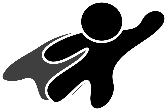 Sehr geehrte Damen und Herren,hiermit kündige ich den zwischen uns bestehenden Maklervertrag, für oben aufgeführte Verkaufsobjektmit sofortiger Wirkungfristgerecht zum Ende der Vertragslaufzeit (empfohlen!)Bitte senden Sie an meine oben aufgeführte Anschrift eine Kündigungsbestätigung. Ich danke für Ihr erbrachtes Vertrauen und Verkaufsbemühungen.Wichtige Hinweise: Bitte beachten Sie, dass bei einer vorzeitigen Kündigung vor dem Ende der Vertragslaufzeit eventuell ein Schadensersatz seitens des Maklers besteht. Es empfohlen fristgerecht zum Ende der Vertragslaufzeit zu kündigen Maklervertrag kündigen: Darauf kommt es anWorauf kommt es bei einem Maklervertrag an? Welchen Fehler solltest du bei der Unterschrift als Verkäufer vermeiden? Mit der Checkliste für einen Maklervertrag hast du die wichtigsten Fallstricke bei einem Maklervertrag als Verkäufer im Blick. Checkliste für einen MaklervertragAuf der Immobilienbörse Budenheld.de findest du weitere nützliche Tipps & Tricks rund um die Wohnungssuche. Haftungsausschluss: Dieses Dokument ist ein unverbindliches Muster. Es besteht kein Anspruch auf sachliche Richtigkeit, Vollständigkeit und/oder Aktualität. Es ersetzt nicht eine individuelle rechtsanwaltliche Beratung. Die Verwendung liegt in der Verantwortung des Lesers.Datum:Meine AnschriftVor- und NachnameStraße, Hausnummer:PLZ, OrtAnschrift des VerkaufsobjektesAnschrift des VerkaufsobjektesAnschrift des VerkaufsobjektesAnschrift des VerkaufsobjektesAnschrift des VerkaufsobjektesStraße, Hausnummer:PLZ, OrtReferenznummer (Vertragsnummer oder Datum des Vertrages)Ort, Datum, Unterschrift: